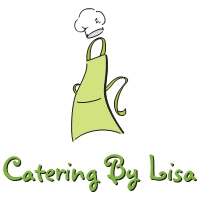 BreakfastToasties										$3.20			Filling choices:  – Cheese, tomato, avocado							Banana Bread								$2.80Porridge served with Honey, brown sugar or banana	$3.00Egg in a basket								$4.20Banana or Berry Smoothie					$3.80LunchToasties										$3.20			Filling choices:  – Cheese, tomato, avocado							Rolls/Wraps/sandwiches with 1 filling			$3.00 (add 30 cents for each extra filling)Filling choices: Poached Chicken	 Cheese  egg Tuna   pineapple   beetroot   carrotTomato   lettuce  avocado   cucumber Vegemite.Sausage roll									$3.20Vegetarian pastie							$3.00Mini Pizza – Margarita, chicken or pineapple			$3.00Fresh Daily specials							$4.00/$5.00–Please refer to the board at the canteen									Soup of the day served in a cup				$3.00–Please refer to the board at the canteen	SnacksMuffin of the day							$3.00Banana Bread								$2.80Choc chip cookie								$1.50Anzac cookie								$1.00Fruit Salad cups								$3.00Hummus, cucumber, carrot and cracker cups	$3.20Bliss Balls – sugar free, egg free & dairy free			$1.00Ginger bread biscuits – egg free & dairy free		$1.50	We are very pleased to introduce ourselves as your new school caterer.We have a passion for simple, fresh seasonal food, which is prepared and baked on site, even down to our tomato sauce.To order from us you can either:Place money in a bag/envelope and put in your child’s classroom basket.Come and see us in the morning at the canteen to place your order.Buy from the canteen at morning tea or lunch. We look forward to serving your children and yourselves Monday to Friday from 8:00am, Starting Monday 24th JulyPlease feel free to come and visit us at the canteen, we welcome any suggestions you may have and to meet you.Warm RegardsLisa & Jacky